В МКОУ «Карчагская  СОШ им. Караханова».13 сентября 2019 года состоялось заседание дискуссионного клуба «День единства народов Дагестана». С докладом выступили:Загирбекова Н.Ш. – учитель русского языка и литературы;Шамсудинова М.М. – учитель обществознания;Кадималиева З.Б; Шамсудинов А.И.;Абдиева Р.Н.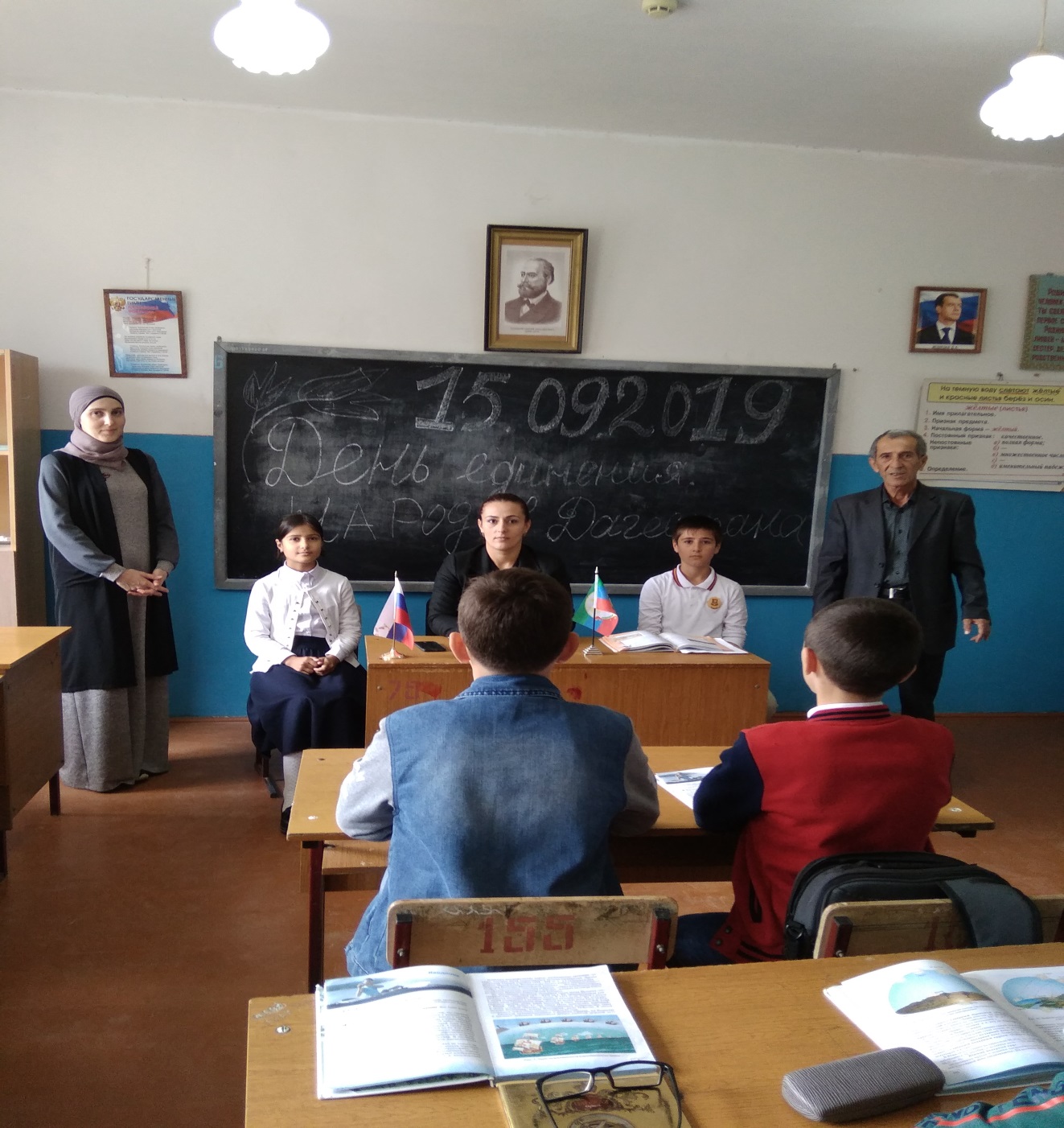 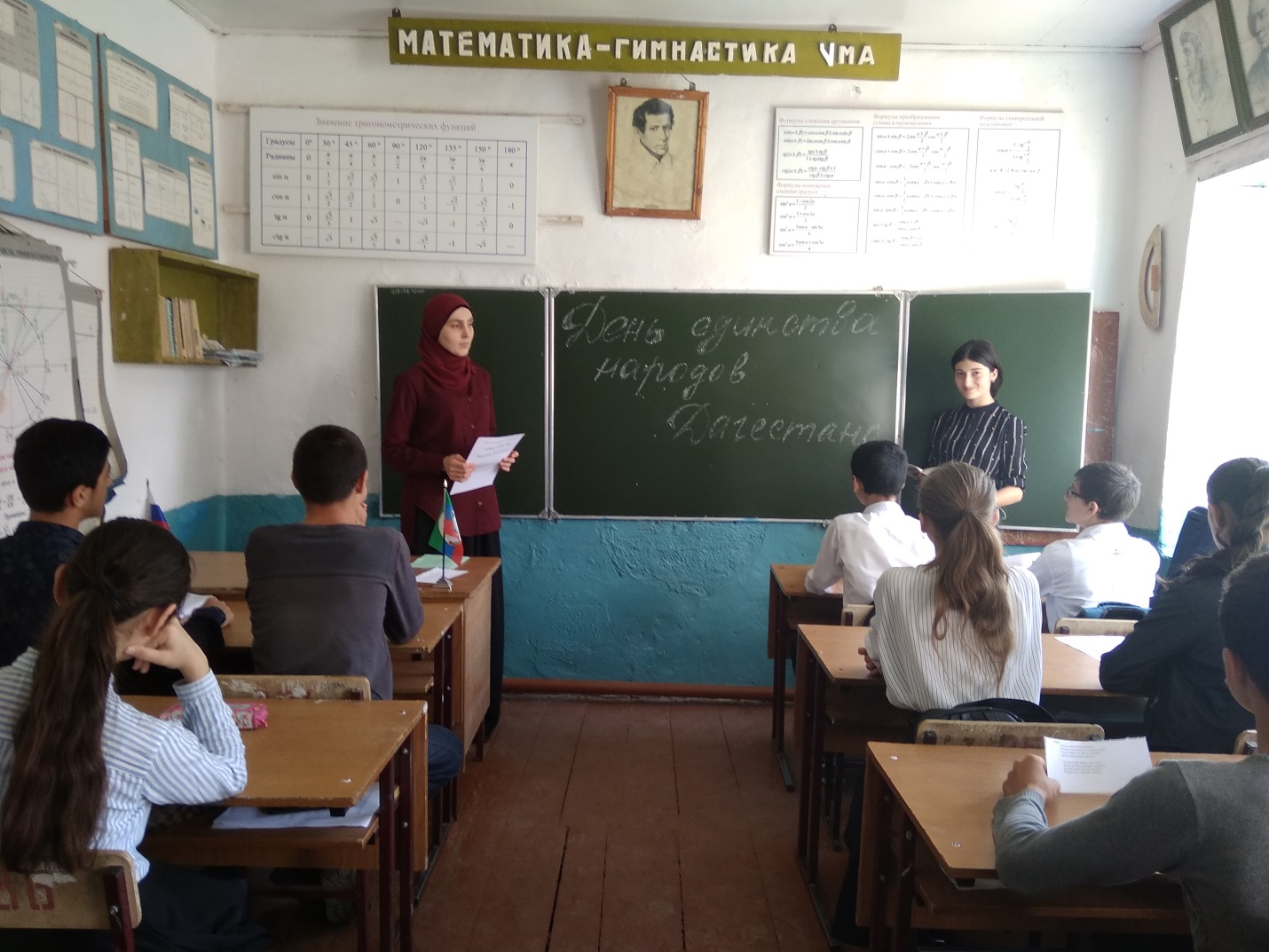 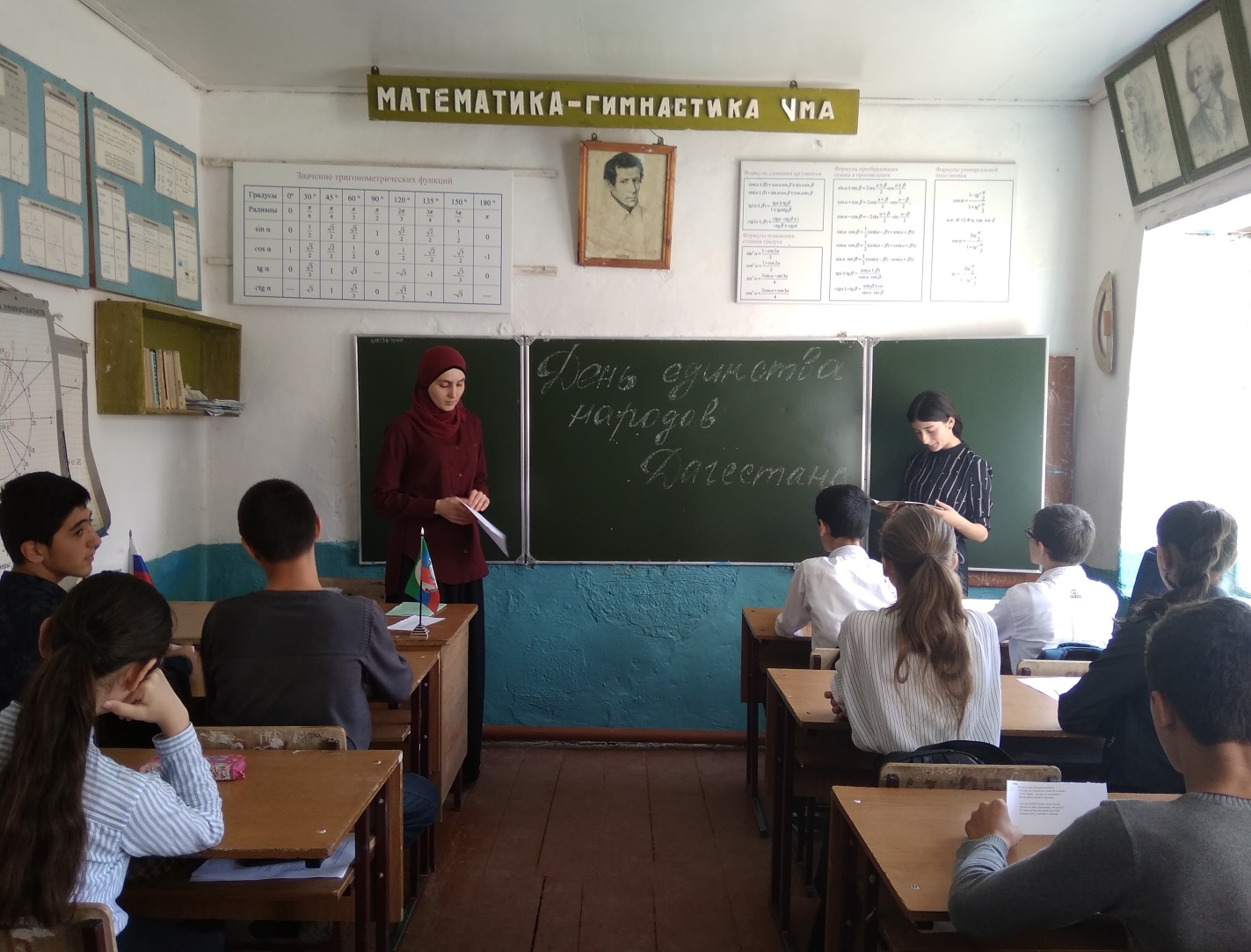 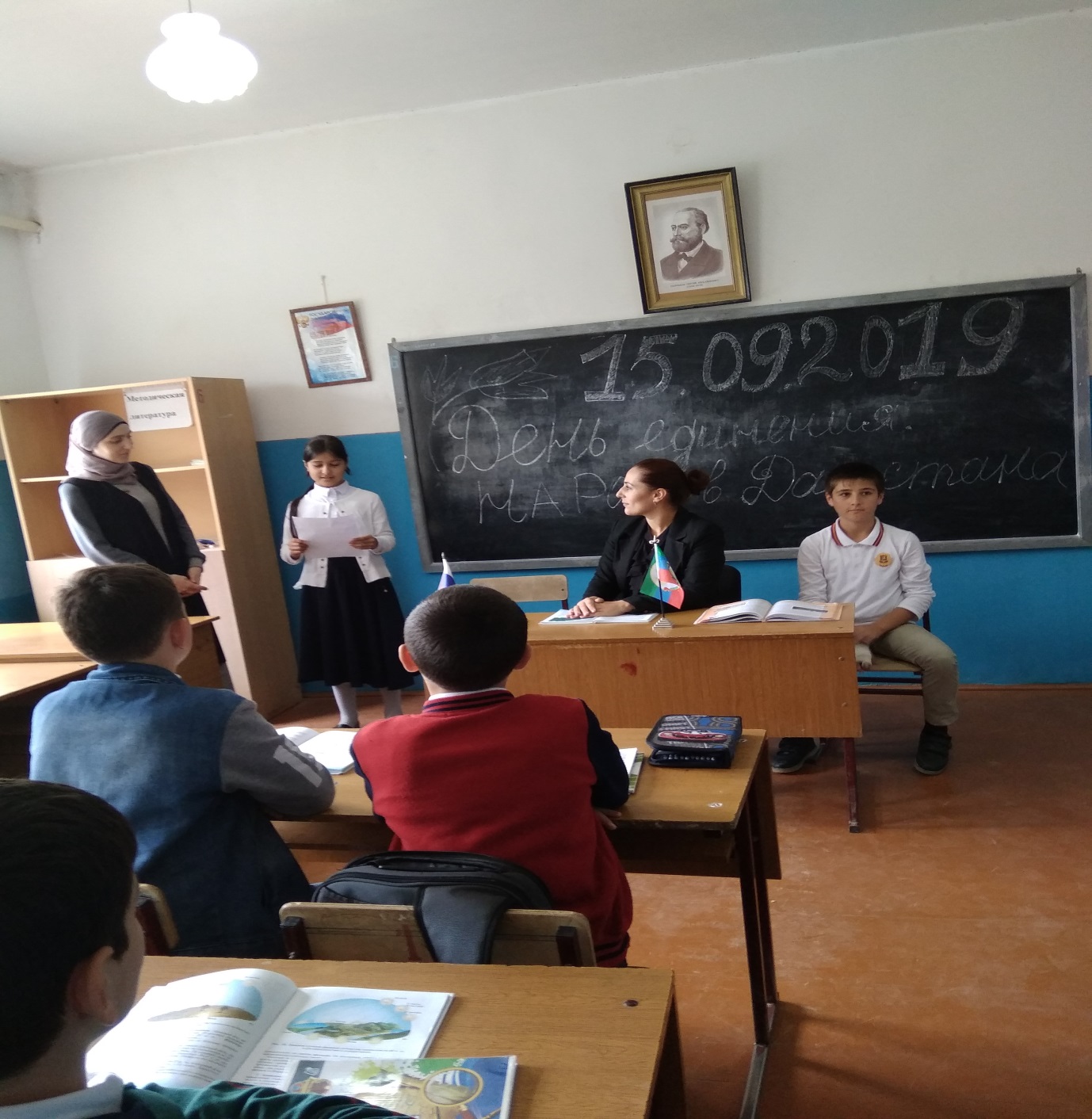 